§1505.  Bonds; notes; otherAll bonds, notes or other evidences of indebtedness issued for regional school unit purposes by a regional school unit for major capital expenses, bus purchases or current operating expenses, including tax or other revenue anticipation notes, are general obligations of the regional school unit.  [PL 2007, c. 240, Pt. XXXX, §13 (NEW).]1.  Tax assessments.  The municipal officers or regional school unit board shall require the sums that are necessary to meet in full the principal of and interest on the bonds, notes or other evidences of indebtedness issued pursuant to this section payable in each year to be assessed and collected in the manner provided by law for the assessment and collection of taxes.[PL 2007, c. 240, Pt. XXXX, §13 (NEW).]2.  Reduction.  The sums to be assessed and collected under subsection 1 must be reduced by the amount of an allocation of funds appropriated by the Legislature to pay the principal and interest owed by the regional school unit in a given year as certified to the regional school unit by the commissioner. The commissioner shall certify the amount due to the regional school unit within 30 days of its appropriation by the Legislature.[PL 2007, c. 240, Pt. XXXX, §13 (NEW).]3.  Collection.  After assessment and reduction under subsection 2, the remaining sum must be paid from ad valorem taxes, which may be levied without limit as to rate or amount upon all the taxable property within the regional school unit.[PL 2007, c. 240, Pt. XXXX, §13 (NEW).]SECTION HISTORYPL 2007, c. 240, Pt. XXXX, §13 (NEW). The State of Maine claims a copyright in its codified statutes. If you intend to republish this material, we require that you include the following disclaimer in your publication:All copyrights and other rights to statutory text are reserved by the State of Maine. The text included in this publication reflects changes made through the First Regular and First Special Session of the 131st Maine Legislature and is current through November 1, 2023
                    . The text is subject to change without notice. It is a version that has not been officially certified by the Secretary of State. Refer to the Maine Revised Statutes Annotated and supplements for certified text.
                The Office of the Revisor of Statutes also requests that you send us one copy of any statutory publication you may produce. Our goal is not to restrict publishing activity, but to keep track of who is publishing what, to identify any needless duplication and to preserve the State's copyright rights.PLEASE NOTE: The Revisor's Office cannot perform research for or provide legal advice or interpretation of Maine law to the public. If you need legal assistance, please contact a qualified attorney.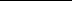 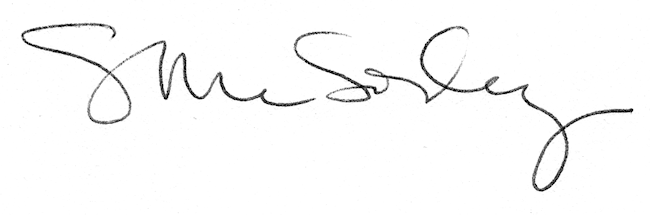 